Student Name:                                                   Grade & Class: 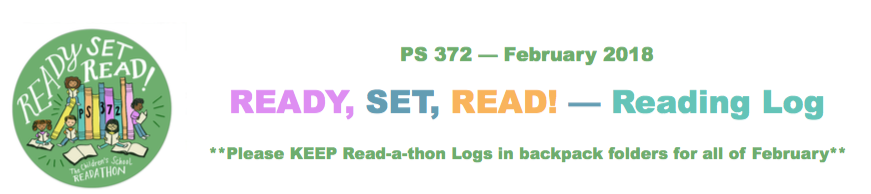 Please return Logs & Pledge sheets in an envelope via backpack addressed to “PTA Office / Read-a-thon” by Friday 3/2  Student Name:                                                   Grade & Class:Please return Logs & Pledge sheets in an envelope via backpack addressed to “PTA Office / Read-a-thon” by Friday 3/2 Date Book Title and Author or Description of Reading Material # of Mins. Read Parent / Guardian Initials Thurs. 2/1 Fri. 2/2 Sat. 2/3 Sun. 2/4 Mon. 2/5 Tues. 2/6 Wed. 2/7 Thurs. 2/8 Fri. 2/9 Sat. 2/10 Sun. 2/11 Mon. 2/12 Tues. 2/13 Wed. 2/14 Wed. 2/14 TALLY DAY ***Before school on 2/14, Please add all the minutes read thus far and PUT THE SUB-TOTAL HERE ⇒ Date Book Title and Author or Description of Readinl # of Mins. Read Parent / Guardian Initials Thurs. 2/15 Fri. 2/16 Sat. 2/17 Sun. 2/18 Mon. 2/19 Tues. 2/20 Wed. 2/21 Thurs. 2/22 Fri. 2/23 Sat. 2/24 Sun. 2/25 Mon. 2/26 Tues. 2/27 Wed. 2/28 TOTAL MINUTES *** Please add together all minutes read during February and PUT TOTAL HERE ⇒ 